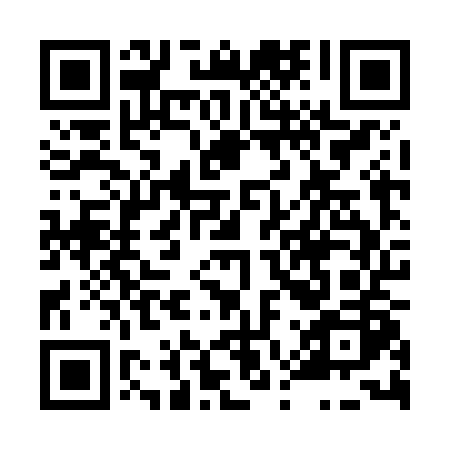 Ramadan times for Bela, Czech RepublicMon 11 Mar 2024 - Wed 10 Apr 2024High Latitude Method: Angle Based RulePrayer Calculation Method: Muslim World LeagueAsar Calculation Method: HanafiPrayer times provided by https://www.salahtimes.comDateDayFajrSuhurSunriseDhuhrAsrIftarMaghribIsha11Mon4:354:356:2512:134:076:026:027:4512Tue4:334:336:2312:134:096:046:047:4713Wed4:314:316:2112:134:106:056:057:4914Thu4:284:286:1912:124:126:076:077:5115Fri4:264:266:1612:124:136:096:097:5316Sat4:244:246:1412:124:146:106:107:5517Sun4:214:216:1212:124:166:126:127:5618Mon4:194:196:1012:114:176:146:147:5819Tue4:164:166:0812:114:186:156:158:0020Wed4:144:146:0512:114:206:176:178:0221Thu4:114:116:0312:104:216:196:198:0422Fri4:094:096:0112:104:226:206:208:0623Sat4:064:065:5912:104:236:226:228:0824Sun4:034:035:5612:094:256:246:248:1025Mon4:014:015:5412:094:266:256:258:1226Tue3:583:585:5212:094:276:276:278:1427Wed3:563:565:5012:094:286:286:288:1628Thu3:533:535:4712:084:306:306:308:1829Fri3:503:505:4512:084:316:326:328:2030Sat3:483:485:4312:084:326:336:338:2231Sun4:454:456:411:075:337:357:359:241Mon4:424:426:391:075:347:377:379:262Tue4:394:396:361:075:367:387:389:283Wed4:374:376:341:065:377:407:409:304Thu4:344:346:321:065:387:417:419:325Fri4:314:316:301:065:397:437:439:346Sat4:284:286:281:065:407:457:459:377Sun4:254:256:251:055:417:467:469:398Mon4:234:236:231:055:437:487:489:419Tue4:204:206:211:055:447:507:509:4310Wed4:174:176:191:055:457:517:519:46